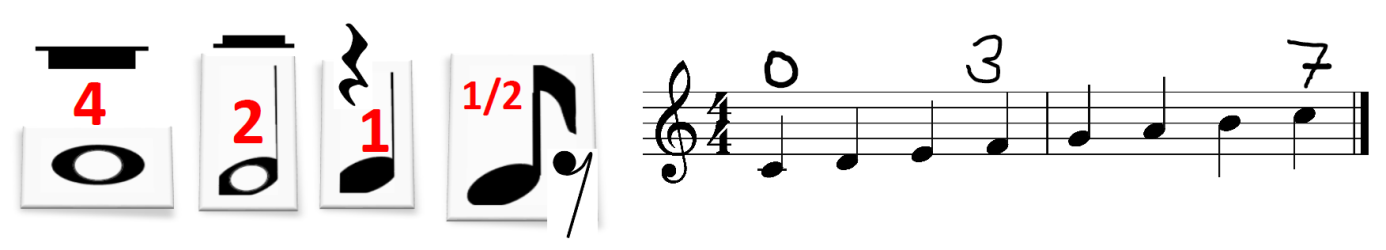 (tečka za notou prodlužuje její délku o polovinu)1. Vypočítej příklady, zapiš pomocí not.  Sečti  výsledky za znaménkem = 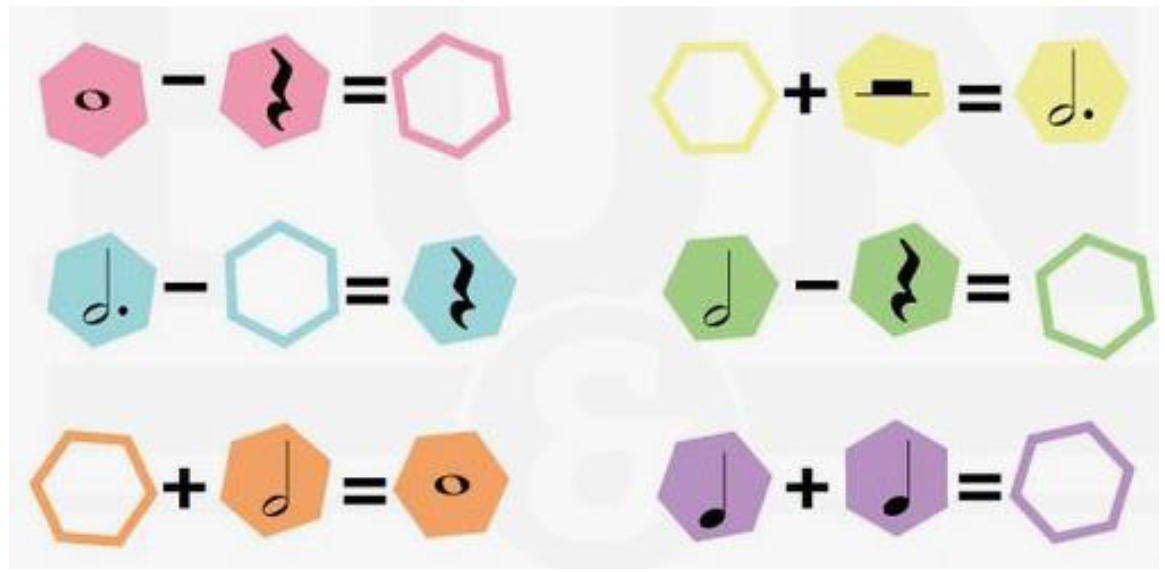 	Výsledek ........................................... (nápověda - vyjde dvojciferné číslo dělitelné 2)2. Vyřeš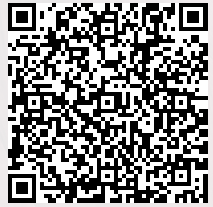                                                                           		Výsledek ...........................................3. Vyřeš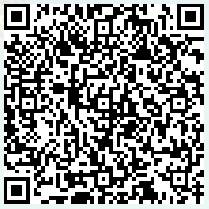 							Výsledek ...........................................(tečka za notou prodlužuje její délku o polovinu)1. Vypočítej příklady, zapiš pomocí not.  Sečti  výsledky za znaménkem = 	Výsledek ........................................... (nápověda - vyjde dvojciferné číslo dělitelné 2)2. Vyřeš                                                                          		Výsledek ...........................................3. Vyřeš							Výsledek ...........................................